ПРИЛОЖЕНИЕ 10.Работа педагогов с юнкорами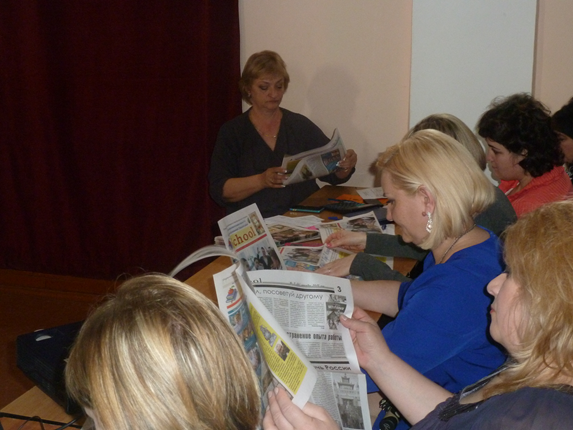 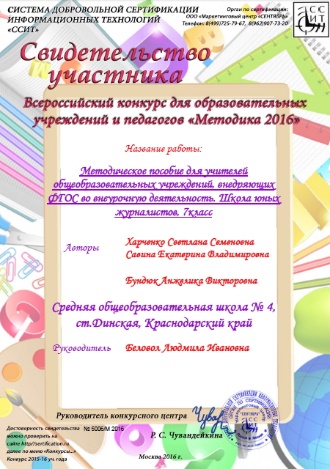 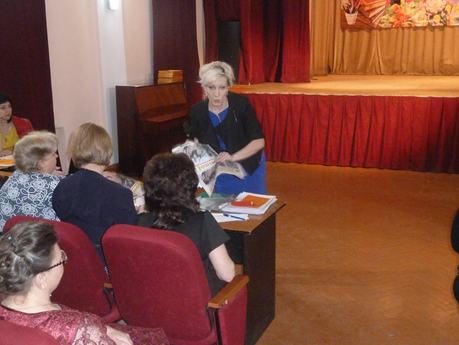 ПРИЛОЖЕНИЕ 11. Ведение раздела «Русский язык в списке иностранных языков»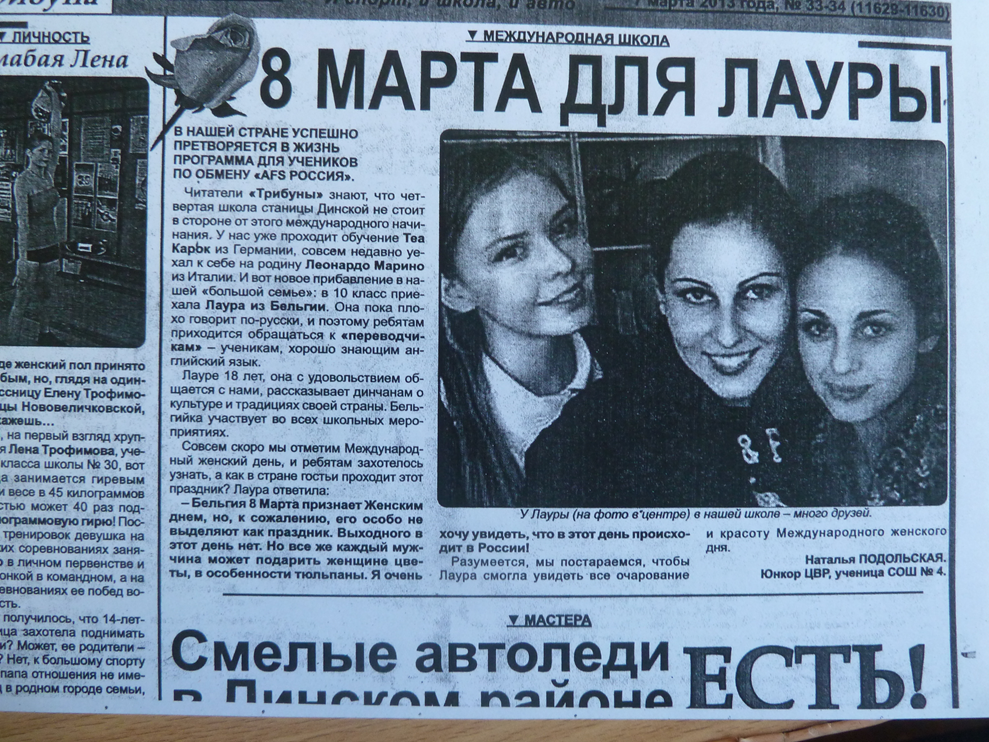 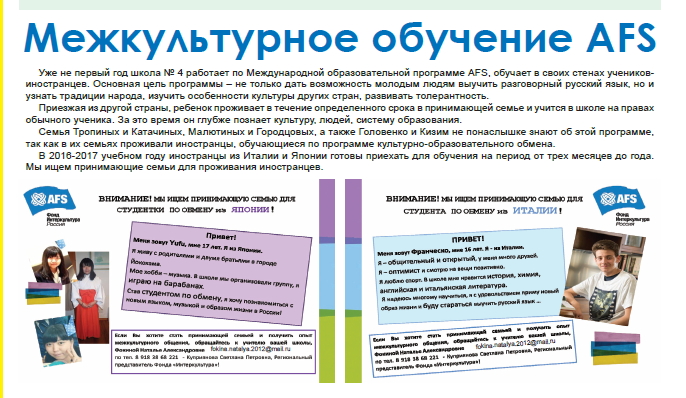 